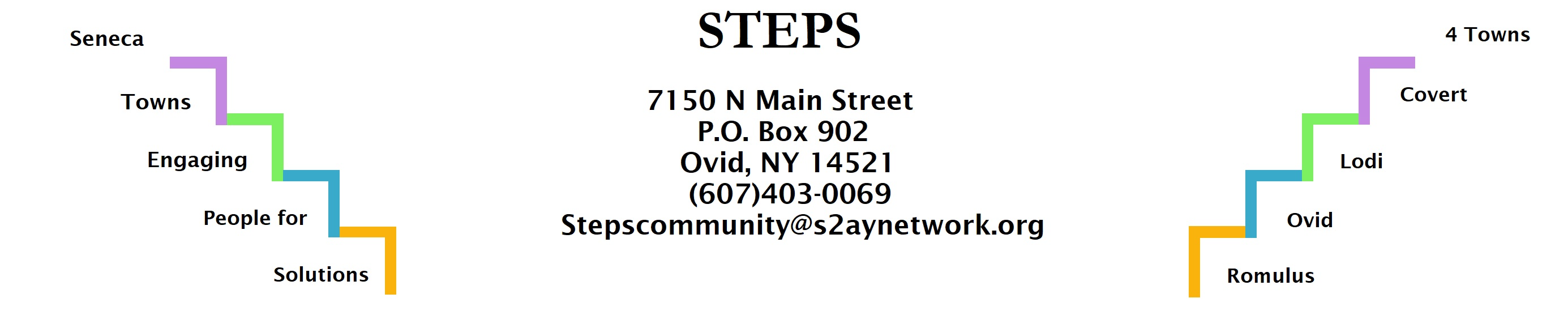 STEPS Nov. 2022 E3 Meeting MinutesDiscussion ItemsCreating Healthy Schools & Communities: Lodi Food Pantry received 1 mini grant and Lodi Community Garden received 1 mini grant from CHSC. (Karel) Town of Romulus received $5000 grant for Complete Streets from CHSC. (Tom).Willard Task Force: highest and best use study being done. (Ave)Babcock Hovey Boy Scout Camp up for sale. Group trying to get NYS to buy property, listed for $9 million. (Ave)Lodi Climate Smart Community Task Force is focused on small projects over the winter. (Karel)Hilary Lambert shared neighborhood resilience resources, ways we can help each other. Hilary has compiled a lot of contact info. (Theresa & Karel)Compost: 1 local youth interested in composting, working on pilot program with Marti. (Theresa)CCE Natural Resources Environmental Educator starts 12/1/22. His name is Ryan Staychock. (Ave)Phase V Plan/Transition: STEPS office is moving to 7180 Main St. We’ll hold our in-person Risers gathering in our new office on 1/30/23. Details TBA. (Theresa)Vandana Shiva film discussion: it was an excellent discussion and we will continue discussing some of the topics in future Kitchen Table events. (Deborah, Theresa, Kim)Alzheimer’s event is being rescheduled for March. Details TBA. (Theresa)Cooking Sessions with Meg Jastran start up on 1/14/23. (Theresa)Location: ZoomDate:11/28/22Time:6:30pmAttendees:Karel Titus, Jean Currie, Tom Bouchard, Deborah Puntenney, Ave Bauder, Theresa Lahr, Kim Pollack, Janet Lynch